項次日期課程名稱及講座1104年8月12日桃園市政府104年度殯葬業務講習會(兩性平等之殯葬禮儀)南華大學生死學系助理教授李慧仁1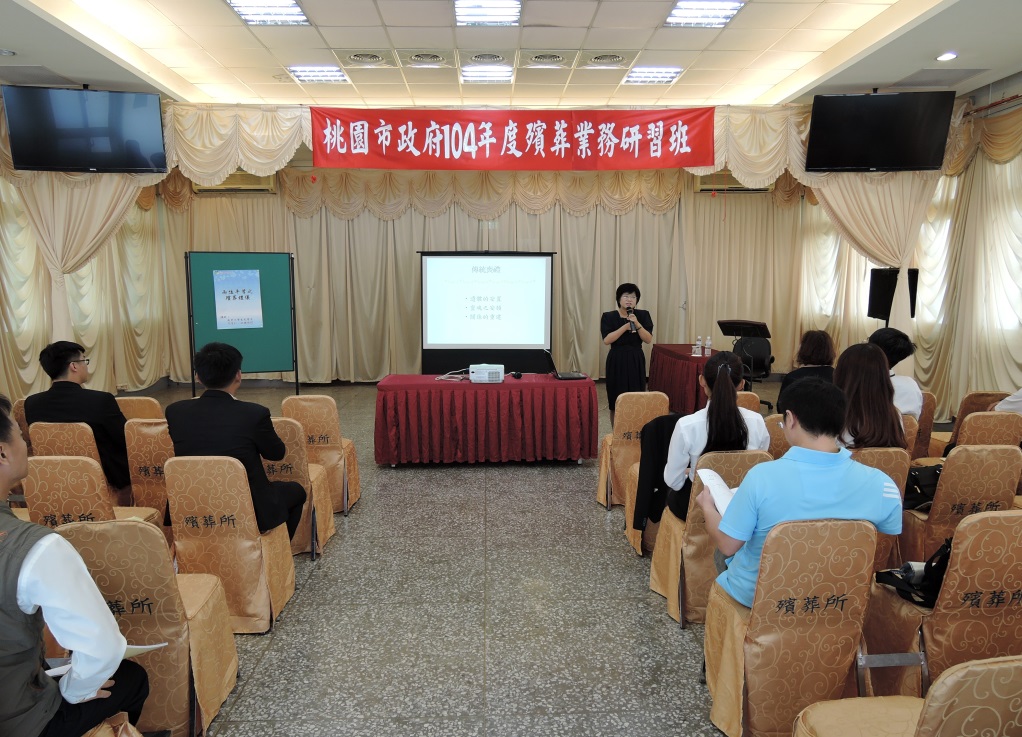 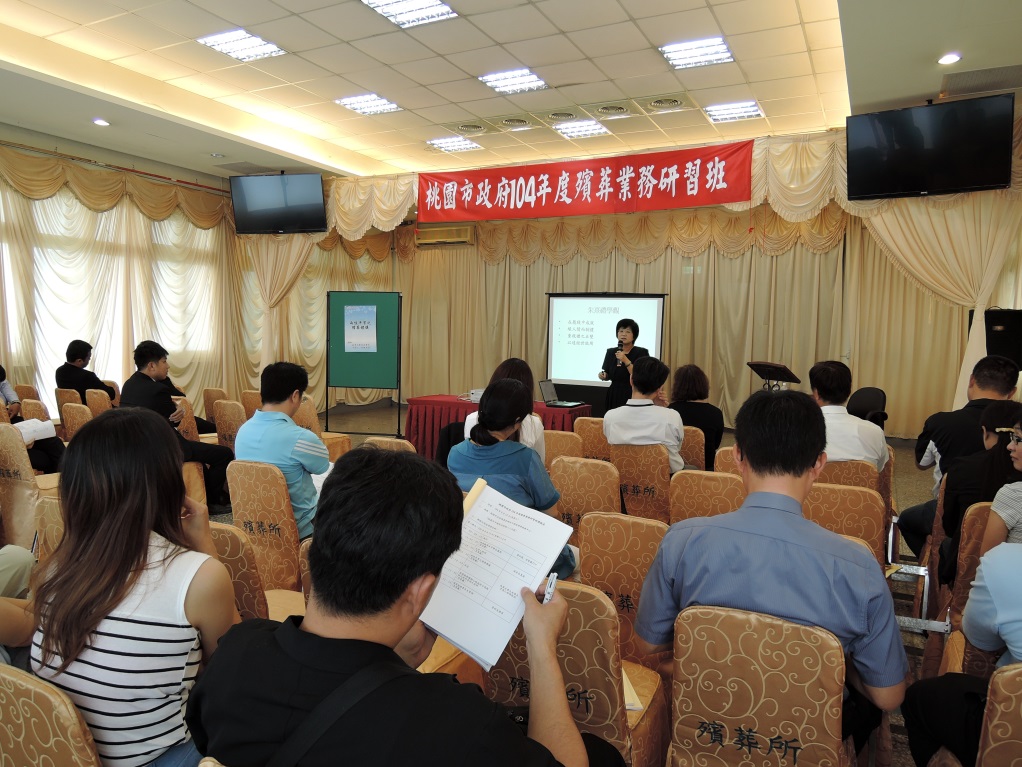 